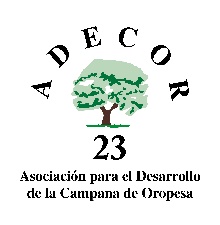 PODER DE REPRESENTACIÓNREUNIDOSD…………………………………………………..…………, con DNI ...…..…………,  D…………………………………………………..…………, con DNI ...…..…………, D…………………………………………………..…………,              con             DNI             ...…..…………,  D…………………………………………………..…………,              con             DNI             ...…..…………,como socios de la entidad ………….…………………..…………………………… con C.I.F nº…………………., y con domicilio social en ……………………………………………………… (TOLEDO)EXPONENQue por el presente escrito otorgan representación suficiente a D. ………………………………………………………………………………………, con D.N.I.: ………………………….., para gestionar la subvención Leader, así como poder suficiente para ejecutar la acción por la que se solicita la ayuda a nombre de la sociedad.…………………………………………………………………...……., que se tramitará ante el Grupo de Desarrollo Rural “Asociación para el Desarrollo de  de Oropesa (A.D.E.C.O.R)”.Y para que así conste, firman la presente autorización en  …………………………………, a …… de ……………………….. de 20….Fdo.: ………………………………………………………………   Fdo.:…………………………………..Fdo.: …………………………………………………………………   Fdo.:…………………………………..Modelo 1